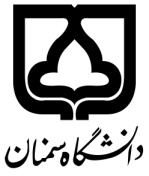 كميته حمايت از پايان‌نامه تحصيلات تكميلي دانشگاه سمنان عنوان پايان‌نامه:    ......................................................................................................................................................نام استاد راهنما:  .........................................................نام دانشجو: ..................................................................خلاصه پايان‌نامه (حداکثر در 10 خط):...................................................................................................................................................................................................................................................................................................................................................................................................................................................................................................................................................................................................................................................................................................................................................................................................................................................................................................................................................................................................................................................................................................................................................................................................................................................................................................................................................................................................................................................................................................................................................................................................................................................................................................................................................................................................................................................................................................................................................................................................................................................توضيح دستاورد فناورانه:....................................................................................................................................................................................................................................................................................................................................................................................................................................................................................................................................................................................................................................................................................................................................................................................................